Муниципальное казенное дошкольное образовательное  учреждение«Детский сад с. Краснопартизанск»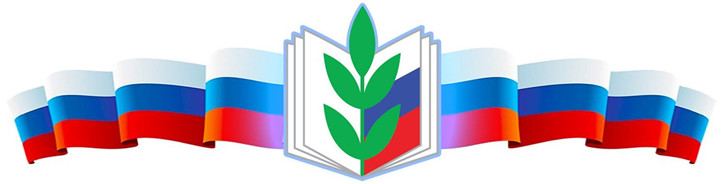 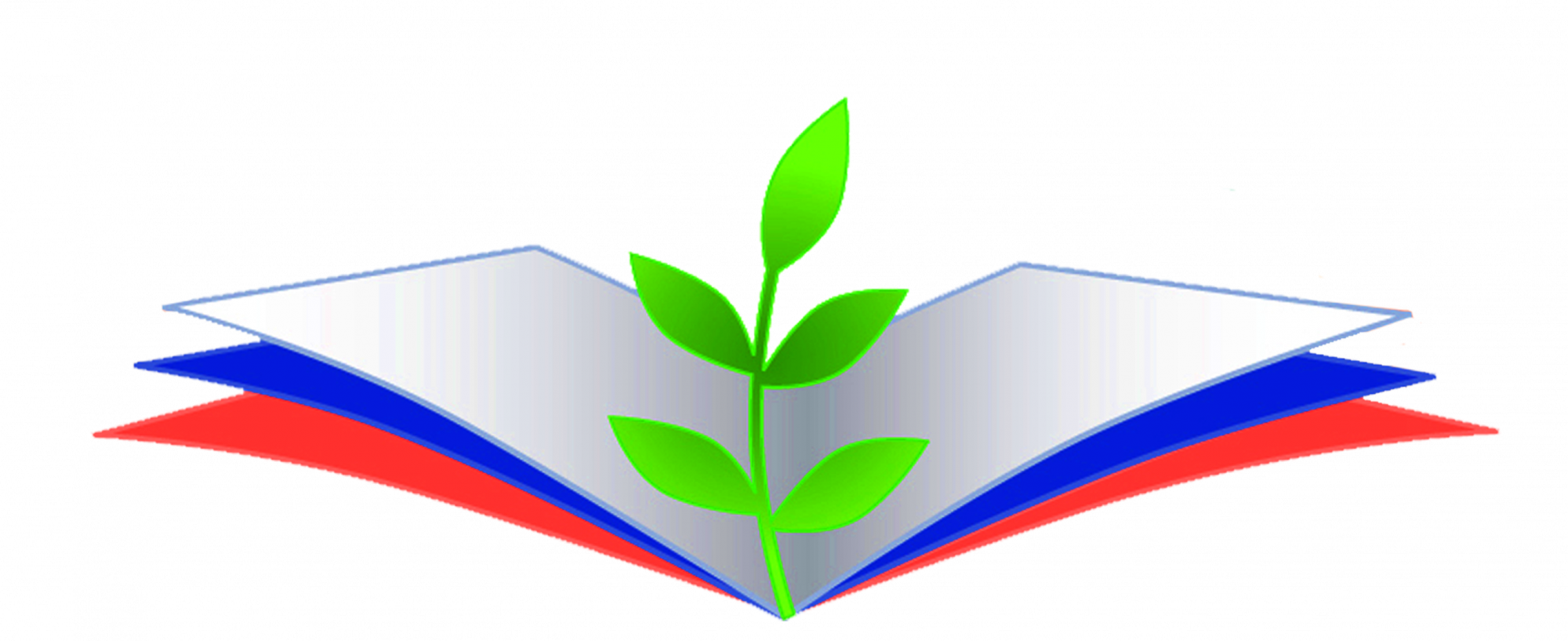 МКДОУ «Детский сад с. Краснопартизанск»  от 12.08.2022 годаУважаемые коллеги, на учете в Профсоюзной организации состоит 13человек.Несмотря	на	стабильную	динамику	численности	первичной	организации,	мы продолжаем работу по привлечению в профсоюзное членство.Присутствует: 13Какие будут предложения по открытию собрания Поступила предложение начать работу собрания. Кто за предложение -13	                  кто против - 0 Кто воздержался - 0Разрешите отчетно-выборочное собрание первичной Профсоюзной организации считать открытым.Для ведения собрания необходимо избрать рабочие органы: председателя и секретаря.Есть предложения поручить ведения собрания  Чанкаеву  И М  , ведение протокола -  Гаджиева Р А.Нет возражений, прошу голосовать.На повестку дня выносятся следующие вопросы:Отчет о работе Профсоюзного комитета.Выборы председателя первичной организации Профсоюза.Выборы ревизионной комиссии.Выборы культурно-массовой комиссии. Есть ли замечания по повестке дня?Кто за предложение - 13	кто против - 0  Кто воздержался - 0ОтчетСлушали: Чанкаеву  И М  председателя первичной профсоюзной организации МКДОУ «Детский сад с. Краснопартизанск»Она рассказала, что в течение всего отчетного периода Профсоюзный комитет:осуществлял проверку соглашения по охране труда;контролировал прохождение сотрудниками медицинского осмотра;принимал участие в разработке предложений к законодательным и иным нормативным актам;оказывал материальную помощь членам Профсоюза;принимал участие в урегулирование коллективных трудовых споров (конфликтов);участвовал при согласовании графика отпусков работников на 2022-2023г;в коллективный договор были включены дополнительные социальные льготы и гарантии.Основанными целями профсоюза является защита социально трудовых интересов членов профсоюза.В данный период времени в ПМ действовали комиссии:Ревизионная;Культурно - массовая;По охране труда;За отчетный период председателем первичной профсоюзной организации были внесены изменения и дополнения в коллективный договор, который регулирует вопросы условий труда, порядок и условия оплаты труда работников отрасли, ежегодные оплачиваемые отпуска работников образовательной организации работников, а также предоставления льгот и гарантий работникам дошкольной образовательной организации.Договор позволяет расширить рамки действующего трудового законодательства, обеспечить дополнительное финансирование мероприятий по охране труда, улучшить условия труда работников, оказывать материальную поддержку.Разработана годовая циклограмма работы первичной профсоюзной организации, оформлен уголок профсоюзной организации, в котором помещены Правила внутреннего трудового распорядка, «Объявления», «Поздравляем», информационный листок и другое.Для сплочения коллектива и поддержания жизнерадостной атмосферы проводится культурно - просветительская работаОрганизуются культурные мероприятия – поздравления юбиляров, проводы на заслуженный отдых.Ежегодно члены профсоюза получают небольшие новогодние сувениры, приобретѐнные за счѐт средств первичной профсоюзной организации МКДОУ.За истекший период коллектив принимал участие в акции « Нет войне». Не были оставлены без внимания ветераны педагогического труда, в день праздника «Пожилого человека».Финансовая работа в первичной Профсоюзной организации проводится в соответствии с уставом Профсоюза работников Образования и Науки РФ.Была выделена материальная помощь членам профсоюза, с рождением ребенка и на похороны близким.Воспитание здорового образа жизни членов первичной профсоюзной организацииОчень важным вопросом остается оздоровление сотрудников. Ежегодно все сотрудники МКДОУ проходят плановый медицинский осмотр.Организационное укрепление первичной профсоюзной организацииРабота первичной профсоюзной организации проводилась в соответствии с планом работы ТППО работников образования на 2022 - 2023 год, а также с планом работы ППО «Детский сад с. Краснопартизанск»Регулярно проводились заседания профкома. За отчетный период на заседаниях профкома (всего 3 заседания). Решались вопросы по подготовке к новому учебному году, согласования графика отпусков на предстоящий календарный год, об участии в акциях, контроль   за соблюдением правил трудового распорядка, который является приложением к коллективному договору, социально-экономические вопросы, информационная работа, охрана труда, оздоровление работников, культурно-массовая работа, выплаты материальной помощи членам профсоюза и т.д.В течение учебного года на стенде «Мой Профсоюз» размещается необходимая профсоюзная информация, план работы, различные положения и инструкции, информации о путѐвках, сведения о деятельности вышестоящих профсоюзных структур, сменные разделы, объявления, поздравления.В течение года председатель первичной профсоюзной организации участвовала в заседаниях комиссии по распределению стимулирующих выплат. Проводятся заседания профкома по вопросам выплаты материальной помощи членам профсоюза.Ежегодно профсоюзным комитетом проводились проверки совместно с комиссией по охране труда, где были составлены протоколы, также в течение года проводились различные виды инструктажей.В целом хочется подвести итог, что основные мероприятия плана работы на 2022-2023 год выполнены. Но у профсоюзного комитета тоже есть над чем поработать.В перспективе – новые проекты по мотивации вступления в профсоюз, по организации культурно-массовой и спортивно-оздоровительной работы, по развитию информационной политики и социального партнерства на всех уровнях.Члены профсоюзной организации постановили, что работу ППО МКДОУ за 2022-2023г. считать удовлетворительной. Хотелось бы поблагодарить всех членов профсоюзной организации, принимающих активное участие в культурных и спортивных мероприятиях.По второму вопросуСлушали: Заведующего МКДОУ Сулейманову Н К, о выборах председателя первичной профсоюзной организации. Она озвучила итоги голосования за кандидатуру Чанкаевой И М :«За» - единогласно«Против» - нет«Воздержался» - нетВ соответствии с п. 23 Устава профсоюза, избранным на должность председателя первичной профсоюзной организации МКДОУ считается Чанкаевой И М :Председатель ППО: Чанкаевой И Принято на профсоюзном заседании МКДОУ «Детский сад с. Краснопартизанск»от 02.02.2022 года                Утверждено                  Приказом заведующего МКДОУ                     «Детскийсад с. Краснопартизанск»             Сулейманова Н К